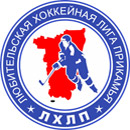  "Любительская хоккейная лига Прикамья" Кубок им В.П. СухареваЗаявка на матчПодпись руководителя команды:			___________ / ______________ /							                                          расшифровка
Дата заполнения: 		___________Полное названиеХоккейный клуб «Три Пятёрки»НазваниеХК «Три Пятёрки»ТренерСезон2016/2017АдминистраторКолтырин Константин Александрович№ п/пФ.И.О.АмплуаВр, Зщ, Нп№
игрока в заявкеОтм.
К, АОтметка игрока на игру (с номером)1Корякин Игорь ИвановичВр322Рачёв Иван СергеевичВр833Артёмов Егор ВладимировичНп984Белобров Михаил  АлександровичНп555Верин Дмитрий ВикторовичЗщ686Вишневский Виталий ВикторовичЗщ77Гневашев Антон ИгоревичНп28Исламгулов Василий ВакилевичНп659Казаринов Виталий ЮрьевичНп6910Казаринов ЮрийНп8711Колпаков ДмитрийНп912Колтырин Константин АлександровичНп26К13Корнилов Вадим ИннокентьевичЗщ33А14Кузнецов Роман СергеевичЗщ7515Ланкин Сергей ВячеславовичЗщ7416Левитан Игорь ВладимировичНп8А17Ледяев Владимир МихайловичЗщ1918Павлецов Михаил ВладимировичНп4419Петров Олег ЛеонидовичНп1620Полухин Дмитрий АнатольевичЗщ2221Попов Никита АндреевичЗщ422Солдатенко Александр ВикторовичНп7723Фрик Данил ПетровичНп1724Фролов Артём Сергеевич Зщ1825Шавкунов Стантислав ВикторовичЗщ30